Tema/ objeto de conhecimento: Lutas do Brasil – CaratêO Caratê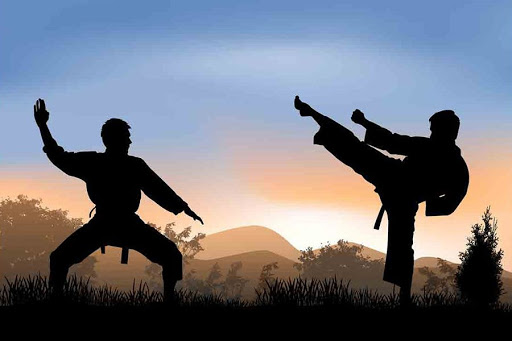                    Imagem disponível em:https://images.app.goo.gl/vWy7m5D19Fpj5E9M9 Acesso em 27 de ago. de 2020.Caratê é uma arte marcial de autodefesa originaria do Japão. A palavra caratê significa “mão vazia”. É uma arte marcial que ensina golpes para a autodefesa sem armas de qualquer espécie.Atitudes positivas e autodisciplina são importantes na prática do caratê. Os principais objetivos são: o aperfeiçoamento do caráter, e a busca por maior eficácia de todo o corpo no momento da autodefesa. Deve-se ressaltar que o treinamento do praticante de caratê é uma mescla de princípios físicos e mentais. Esses princípios são:Esforçar-se para a formação do caráter.Fidelidade para com o verdadeiro caminho da razão.Criar o intuito do esforço.Respeito acima de tudo.Conter o espírito de agressão.O método de combate dessa arte marcial baseia-se em posições iniciais de equilíbrio, que dão origem aos golpes, que podem ser socos ou chutes no adversário. A respiração deve ser controlada e é comum, no momento do golpe, que o carateca solte uns gritos especiais.Por volta do século XV, na ilha japonesa de Okinawa, então dominada por fidalgos japoneses, foi proibido o porte de qualquer tipo de arma. Sem outra opção, as pessoas passaram a praticar formas de autodefesa sem armas. A esse novo método de autodefesa foi dado o nome de Okinawa-te.Séculos depois, para ser aceito como um esporte, para a prática do caratê foram estabelecidas regras para se evitar ferimentos e lesões graves. Dessa forma ficou mais dinâmico, exigindo maior técnica, velocidade, controle e estratégia.Como esporte existe dois tipos de competição no caratê:No tipo kata são atribuídos pontos para a performance do carateca, seja individualmente ou em grupo (trio). Os movimentos devem ser ágeis, harmoniosos e sincronizados, lembrando um pouco uma apresentação de ginástica olímpica. A avaliação é feita por 5 juízes.                                  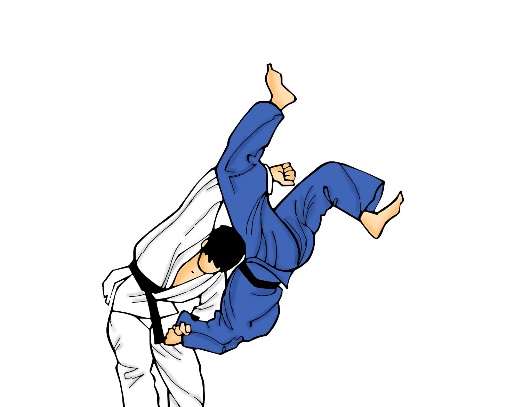 Imagem disponível em: https://images.app.goo.gl/L8qUTVjhGrJvfJv36 Acesso em 27 de ago. de 2020.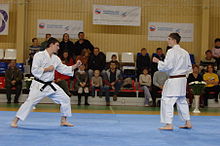 No tipo kumite há uma luta entre dois caratecas, com duração de dois a cinco minutos. São atribuídos pontos para os golpes desferidos variando, inclusive, o valor da pontuação dependendo da área do corpo do adversário que foi atingida. Devido ao grande número de estilos, há também uma grande variação nas técnicas e na pontuação atribuída a determinados golpes, como o Ippon, Nihon e Sanbon.								                                                                                                                  Competição de caratê: kumite                                        Imagem disponível em:https://images.app.goo.gl/K6SsMrBMyqEtPWqq5 Acesso em 27 de ago. de 2020.A prática do caratê traz vários benefícios para a saúde e para o corpo: desenvolve a mobilidade das articulações e a coordenação motora, melhora o condicionamento cardiovascular e o muscular.Texto originalmente publicado em https://www.infoescola.com/artes-marciais/carate/ Acesso em 27 de ago. de 2020. (Adaptado)Assista o vídeo: https://www.youtube.com/watch?v=_erxwppow9A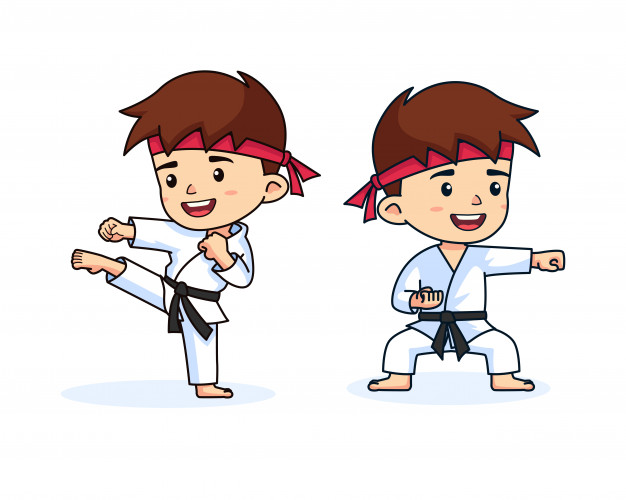                  Imagem disponível em: https://images.app.goo.gl/QSaJNCZeDmTxDvis8 Acesso em 27 de ago. de 2020.	Atividades1. Cite os principais objetivos do caratê?2. Marque V para Verdadeiro e F para Falso – Os princípios a serem seguidos para quem treina caratê são:a) (  ) Esforçar-se para a formação do caráterb) (  ) Vencer acima de tudoc) (  ) Fidelidade para com o verdadeiro caminho da razãod) (  ) Criar o intuito do esforçoe) (  ) Respeito acima de tudof) (  ) manter o espírito de agressão3. Cite os benefícios da prática de caratê para a saúde e para o corpo.4. Quais são os dois tipos de competição no caratê como esporte?Professora: Camila Gonçalves CRE: MorrinhosUnidade Escolar: Colégio Estadual Santa Rita de Cássia Superintendência de Desporto Educacional, Arte e Educação7º ANO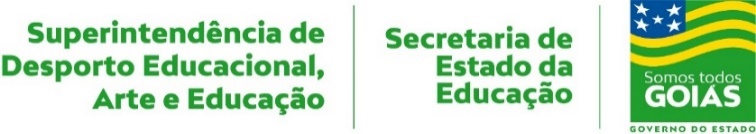 EDUCAÇÃO FÍSICA2ª QUINZENA – 3º CORTE   2ª QUINZENA – 3º CORTE   Habilidades Essenciais: (EF67EF15-A) Identificar e apreender as diferentes sistematizações da cultura corporal das lutas de defesa pessoal e artes-caminhos marciais.Habilidades Essenciais: (EF67EF15-A) Identificar e apreender as diferentes sistematizações da cultura corporal das lutas de defesa pessoal e artes-caminhos marciais.NOME: NOME: UNIDADE ESCOLAR:UNIDADE ESCOLAR: